研究プロジェクト 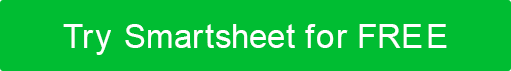 提案概要 紹介問題の説明研究の振り返り主題の意義方法論論文声明体研究の背景関連文献のレビューデータ分析/引数と反論結論論文の改訂分析の要約/批判的議論現在の研究のギャップ今後の研究への提言免責事項Web サイトで Smartsheet が提供する記事、テンプレート、または情報は、参照のみを目的としています。当社は、情報を最新かつ正確に保つよう努めていますが、本ウェブサイトまたは本ウェブサイトに含まれる情報、記事、テンプレート、または関連グラフィックに関する完全性、正確性、信頼性、適合性、または可用性について、明示的または黙示的を問わず、いかなる種類の表明または保証も行いません。したがって、お客様がそのような情報に依拠する行為は、お客様ご自身の責任において厳格に行われるものとします。